REG č.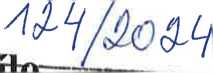 Field tech s. r. o.se sídlem Škrétova 1011/48, Jižní Předmětní, 301 00 Plzeňzapsaná v obchodním rejstříku vedeném Krajském soudu v Plzni odd. C, vložka 41499, IČO: 139 94 557DIČ: CZ 13994557zastoupená ................​............​.................číslo účtu .............................(dále jen „zhotovitel“) na straně druhéobjednatel a zhotovitel společně dále jen jako „smluvní strany“ a každý jednotlivě jen jako„smluvní strana“se níže uvedeného dne, měsíce a roku dohodli takto:I. Úvodní ustanoveníSmluvní strany uzavřely Smlouvu o dílo, a to dne 24.1.2024 na „Oprava kombajnu Class Lexion 440“.Smlouva byl uzavřena poté, kdy zhotovitel uspěl ve veřejné zakázce malého rozsahu, zadanou objednatelem v rámci otevřeného řízení, v souladu se směrnicí zadavatele č. S - 5/2022, pravidla pro zadávání veřejných zakázek, a to dne 17.06.2024.II. Předmět dodatkuPři provádění díla byly zjištěny vibrace a kmit řemenice variátoru mimo osu (po nastartování kombajnu a mlátícího ústrojí). Jedná se o závažnou závadu, která by mohla vést k neopravitelnému poškození kombajnu.Strany se proto dohodly požádat autorizovaný servis o odborné posouzení zjištěné závady. Autorizovaný servis zjistil předchozí neodbornou úpravu a opravu daného komponentu. Z tohoto důvodu bude variátorová řemenice od objednatele odvezena, a to na náklady zhotovitele, a provedena odborná výměna daného komponentu (odborné posouzení, oprava výměna dále označeno jako vícepráce“).Přátelství 815	104 00 Praha UhříněvesTel.: +420 267 009 650 Fax: +420 267 710 779E-mail: vuzv@vuzv.cz www.vuzv.czc. Smluvní strany se proto dohodli, že zhotovitel zajistí provedení vícepráce a dodá posudek autorizovaného servisu nad částku uvedenou ve veřejné zakázce. Objednatel se zavazuje danou částku uhradit.III. Cena za vícepráceCena za vícepráce je stanovena na částku 159 720,00 Kč s DPH, slovy: sto padesát devět tisíc sedm set dvacet korun českých (132 000,00 Kč bez DPH). Objednatel se zavazuje uhradit jí zhotoviteli, na základě předloženého účetního dokladu, ve stanovené lhůtě splatnosti.Tato cena je nejvýše přípustná a nepřekročitelná a zahrnuje veškeré náklady zhotovitele spojené s řádným provedením části díla specifikovaném v čl. I. bod a. a čl. II. bod a. tohoto dodatku.IV. Závěrečná ustanoveníDodatek je nedílnou součástí Smlouvy o dílo a ujednáních v dodatku nespecifikovaných, se smluvní strany řídí Smlouvou o dílo. Tento Dodatek není možno měnit.Doklad o odborném posouzení autorizovaným servisem je nedílnou součástí tohoto dodatku.Dodatek je vyhotoven ve dvou (2) stejnopisech. Každá ze smluvních stran obdrží po jednom stejnopise.Dodatek nabývá platnosti a účinnosti dnem podpisu smluvních stran, resp. poslední ze smluvních stran.Následující příloha je nedílnou součástí tohoto dodatku.Příloha č. 1: Posudek autorizovaného servisu.Výzkumným ústavem živočišné výroby, v.v.i.......​.......​.........​.............	J... ,	. TJwtumny ustavi;voředitel v.v.i.Přátelství 815Přátelství 815104 00 Praha - Uhříněves104 00 Praha Uhříněves...........​...... iřřnó výroby, v.v.i. jednate]O)Tel.: +........​........​........​.......E-mail: vuzv@vuzv.czF......​...........​........​........​.......www.vuzv.czIČ: 00027014Bankovní spojení: KB Praha 10DIČ: CZ00027014........​...............................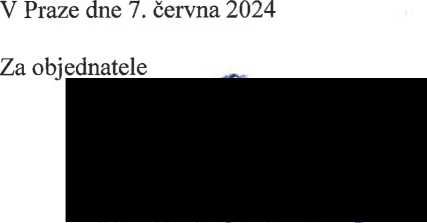 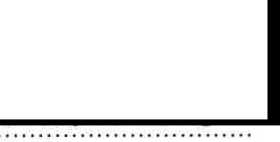 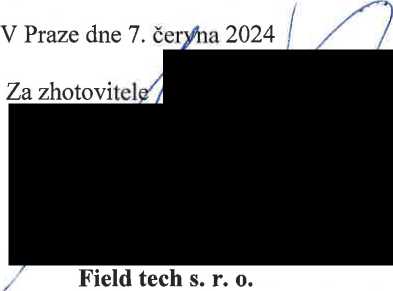 